Cat/Dog Foster Care Application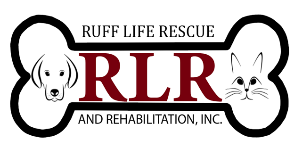 Thank you for taking the time to fill out this application.  Your information will remain         confidential and used only as part of the RLR Foster Care Program.To qualify for fostering, you must:•   Be at least 21 years old and have a valid driver's license or state Identification Card stating your current address•   Have the knowledge and consent of a landlord, if relevantPlease note: We reserve the right to refuse fostering  to anyone.  Please be advised that we will not foster to persons who mislead or fail to provide accurate information on this applicationHow did you hear about us? _______________________________________________________________Have you ever been to any of our events? _______   If yes, which one/s? _____________________________.Personal InformationFull Name  ____________________________________ ________________________  Date of Birth _____________________Address (Street) _______________________________(City) _____________________ (State) _________ (Zip) _____________How long at this address: _____ (Yrs.)     *If less than 2 years, list previous addresses for past 7 years:________________________________________________________________________________________________________Primary Phone _____________________________________   Driver License # _______________________________________Email Address:  __________________________________________________________________________________________Spouse/Partner Full Name:  __________________________ ___________________   Date of Birth ______________________Address (Street) _______________________________ (City) ____________________ (State) _________ (Zip) _____________How long at this address: _____ (Yrs.)     *If less than 2 years, list previous addresses for past 7 years:_______________________________________________________________________________________________________Primary Phone _____________________________________   Driver License # ______________________________________ Email Address:  _________________________________________________________________________________________**If you rent, please give landlord’s name and phone number:  _________________________________________________               (By providing this information you are allowing us to contact your landlord.  Please inform them of this call so they will speak with us)Family & HousingList all members living in the household (names/ages/relationship to you).Current & Past PetsPlease list all of your current pets and pets owned in the past 5 years  *Please use back of application if you run out of space. We require all other animals in your home be up to date on vaccinations.VeterinarianPlease list veterinarian that has seen your pets, both past and present.  Veterinarian/Clinic Name:  _____________________________________________________________________________________Clinic Address:          ___________________________________________________________________________________________Clinic Phone:             ___________________________________________________________________________________________(By providing us with this information, you are allowing us to call your vet.   Please call your vet and ask them to authorize the release of information to us)General InformationI am interested in fostering (check all that apply):  Adult Cats ___  Senior Cats___  Kittens ___  Adult Dogs ___  Senior Dogs ___ Puppies ___   Have you ever surrendered a pet?     ___Yes       ___NoIf so, why? _________________________________________________________________________________________Have you ever had a pet euthanized?        ___Yes       ___NoIf so, why?  ________________________________________________________________________________________Have you ever lost a pet to an accident?        ___Yes       ___NoIf so, explain:  ______________________________________________________________________________________Does anyone in the family have a known allergy to cats/dogs?          ___Yes       ___NoHow do you discipline your pets and why?  ______________________________________________________________Where will the cat/dog spend the day? (Describe)  ____________________________________________________________Where will the cat/dog spend the night? (Describe) ___________________________________________________________Number of hours per day (average) cat/dog will spend alone?  _________________________________________________For Dogs and Puppies:  Do you have a fenced in yard?  Yes ___   No ___   If Yes, how high? _____    If No, do you agree to keep your foster dog or puppy on a leash at all times while outside?  Yes ___   No___ Please read the following carefully: RLR determines the criteria for fostering, decides which animals are eligible for foster care.   We will inform you of any medical treatments to be administered, the anticipated length of the foster-care period, the objectives of each particular placement (restoring to health, rearing to adoptable age, socialization, etc.), and any other restrictions or expectations we may have.   You will be expected to keep the animal safe and secure, return it to RLR when requested to do so, and not promise the animal to anyone, or imply that you have the authority to approve a potential adoption. RLR retains ownership of all animals placed in foster care, and will make all decisions regarding the adoption and placement of the animals fostered.   RLR cannot accommodate people fulfilling court-ordered community service within the Foster Care Program.  RLR does not accept into this program those convicted of violent crimes or crimes involving animal cruelty or neglect.  Students seeking credit for school service requirements should speak with a RLR volunteer to discuss the program before proceeding.   The foster parent is responsible for transporting the animals to and from RLR or the veterinarian office chosen by RLR, for veterinary appointments, surgery, behavior evaluations, vaccinations, etc.  The foster parent may also be responsible for transporting the animal to and from adoption events, and to off-site training classes, at RLR’s discretion. I have read and understand the statements above.  I certify that all the information contained in this application is true and correct.  I understand that although RLR takes reasonable care to screen animals for foster care placement, it makes no guarantees relating to the animals’ health, behavior or actions.  I agree to follow instructions provided to me by RLR volunteers to maintain the health and safety of foster animals in my care.  I understand that I receive foster care animals at my own risk and can decline to accept any animal for which RLR has asked me to provide care.  RLR will provide veterinary care to our foster animals if needed, however we ask that you work with your veterinarian for your own pets should they become ill.  I acknowledge that RLR is not responsible for any property damage or personal injury suffered by me, members of my household, including my own animals, or any third parties during a foster placement, and I assume liability to provide adequate controls to prevent such damage or injury. ______________________________________________________        ________________________________________________(Signature)                                                                                                             (Date)______________________________________________________         ________________________________________________	RLR Witness                                                                                                           (Date)	Email Foster Application To:  rufflifeadoptions@gmail.com 	 NameAgeRelationshipOther Info (optional)Dog or Cat Breed Name Age M/F Spayed/Neutered Living or Deceased (reason) 